Réunion information Ecole de football de l’ASPTT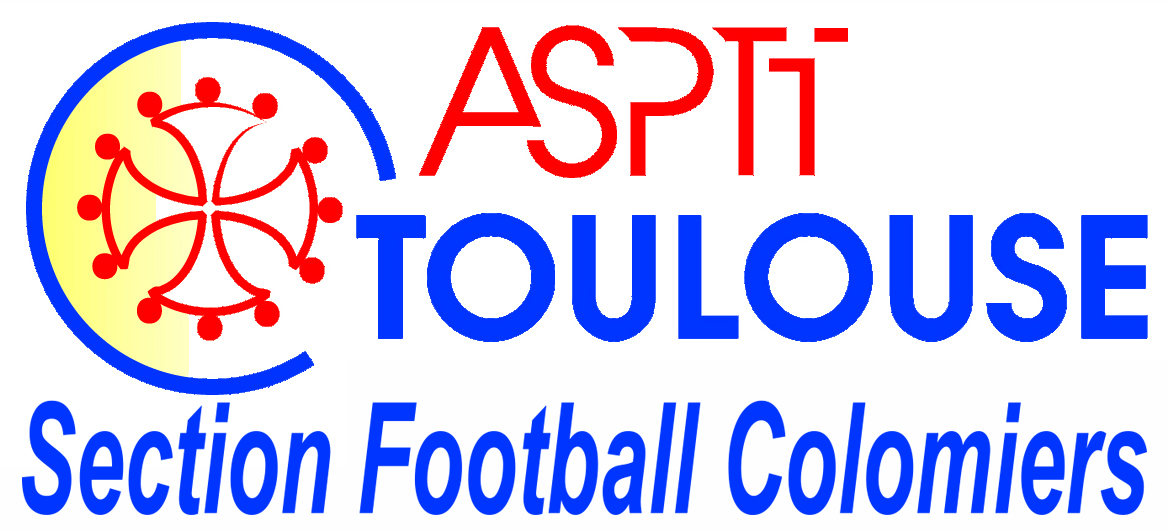 07/09/2015 à 19h à Andre RouxBon à savoir :Coordinateur Sportif Ecole de foot ASPTT => Anthony Arellano 06 61 91 83 30Les coordonnées des responsables de chaque catégorie vous seront communiquées par SMSSite internet du club de foot  de l’ASPTT => http://asptt-toulouse.footeo.comPossibilité de retrouver également un certain nombre d’informations sur la page Facebook de l’ASPTT Toulouse FootballAfin d’éviter les échanges d’habits ou de tenues de sport entre les enfants, il est très vivement conseillé de marquer au stylo indélébile le nom et le prénom de votre enfant sur ces affaires (même logique qu’à l’école)Il est important que les enfants se soient alimentés de manière appropriée avant de faire du sportEntrainements de la semaine :Horaires : enfants nés en 2009/2010 (U6/U7) : mercredi de 14h30à 16h30		enfants nés en 2005/2006/2007/2008 (U8/U9/U10/U11) : mercredi de 18h à 20h		enfants nés en 2001/2002/2003/2004 (U12/U13/U14/U15) : mardi/jeudi de 18h à 20hDéroulement : les enfants arrivent en tenue civile et se changent dans les vestiaires pour être en tenue de sport à l’horaire prévu du début de l’entrainement. Après un petit mot de l’entraineur dans le vestiaire, tout le monde se rend sur le terrain. Entre une demi-heure et un quart d’heure avant l’horaire prévu de fin d’entrainement, tout le monde revient aux vestiaires pour se remettre en tenue civile. La douche est très vivement conseillée, comme après tout effort physique. Au-delà de l’évident aspect hygiénique, la douche au club permettra à l’enfant d’être prêt à manger dès son retour à la maison (cela est important pour les entrainements se déroulant de 18h à 20h). Merci de prévoir en conséquence une serviette ainsi qu’un « gel douche » dans le sac de votre enfant.Retard/absence : vous êtes obligatoirement tenus de prévenir l’entraineur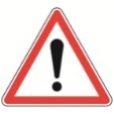 			Le bon respect des horaires est primordialPlateaux, matchs et tournois du WE :Horaires : les horaires et les lieux de rendez-vous seront communiqués à vos enfants lors des entrainements par la distribution de papiers de convocation. Ces convocations devraient également être disponibles sur le site internet du club.Lavage des maillots : Il sera laissé à la discrétion de chaque entraineur de chaque catégorie le soin de décider s’il veut se charger lui-même de laver les maillots du club utilisés lors des plateaux, matchs ou tournois ou bien de faire un roulement pour que les parents s’en chargent. Vu le nombre de plateaux, matchs ou tournoi, cette « tache » du lavage des maillots ne devrait pas revenir plus de 2 fois par parent au cours de la saison entière.Retard/absence : tout retard/absence non justifiés seront sanctionnés				Le bon respect des horaires des rendez-vous est primordialA noter sur vos agendas :Novembre/Décembre 2015 : distribution des calendriers du club avec la photo de toutes les équipes du club. Chaque enfant aura un certain nombre de calendriers à proposer à son entourage (famille, voisins, amis). Merci de « jouer le jeu » car le bénéfice de la vente de ces calendriers sera intégralement reversé à l’école de foot.Mardi 5 Janvier 2016 ou mercredi 6 janvier 2016 (suivant les catégories): galette des rois de l’école de foot du club à laquelle les parents seront les bienvenusVendredi 12 Février 2016 : loto du club à la salle Satgé à Colomiers : venez très nombreux !Vacances de Pâques 2016 : stage d’une semaine pour l’école de football du club. Le lieu reste à définir.Mai/Juin 2016 : tournoi du club, la date précise reste à définir